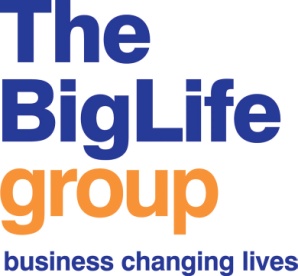 Job Description – Administration Support Officer (Maternity Cover)Minimum Training required for this post.Attendance at other training courses will need to be discussed with your line manager.Person Specification - AdministratorThe successful candidate must be able to demonstrate that they meet all of the following points below.Key – Method of Assessment; A = Application form; I = Interview; T= Test; P= Presentation	Responsible toData and Admin Lead£21,575 pro rata NJC 5 Hours per week 17.5 hours a weekAnnual Leave per annum25 days (rising to 30 days after 5 years) pro rataMain base Lock 50 ContractMaternity Leave Cover until 31/05/2025Level of DBS checkEnhancedMain aims of the postTo support and organise the administrative functions of a service or business. To facilitate the smooth running of the business and the retention of relevant data and information. To be the main point of contact for the serviceTo answer calls, process referrals and ensure all data recorded is accurateMain duties of the postTo be the first point of contact for enquiries or informationTo collate, analyse and disseminate data and information as requiredTo ensure information and data is kept updated and stored securely in line with data protection and confidentiality proceduresTo direct communication as necessary, by phone, email, or face to faceTo produce information, reports, or other literature as necessaryTo create effective systems for the collation and storage of dataTo continuously improve systems and processes to assist with increased efficiency, to save money and to ensure regular service improvements To book rooms for meetings or manage diaries Carry out monitoring processes as required, e.g., building repairs, stationery suppliesTo assist in managing petty cash and petty cash systemsTo collate, analyse and disseminate data and information as requiredTo carry out audits on data and support with collating reportsCarry out any other reasonable administrative or reception duties as requiredGeneral work-related expectationsTo work within the Big Life group’s values ethos and visionTo contribute to the development of the Big Life groupTo work in accordance with all policies and procedures of the Big Life group, particularly (but not exclusively) Health and Safety; Information Governance and SafeguardingTo commit to own personal development and attend training or development activities as requiredTo work in accordance with all relevant legislationTo undergo regular supervision and at least an annual appraisalTo undertake any other duties as required, and as appropriate to the postCourse titleNeeded for this postFrequencyOther notesGroup inductionüOnceMission and ValuesüOnceSafeguarding training Adults and ChildrenüEvery 3 yearsHealth and Safety internal/briefingüAnnual Information GovernanceüOnceAnnual refreshEquality and Diversity üEvery 3 yearsUpdates as legislation changesAreaMethod of assessment1.ExperienceExperience of working in a busy office environmentA/IExperience of effectively communicating with a range of people, from different sectors and communitiesA/IExperience of producing information for use in reports A/I/TExperience of forming effective relationships with customers, clients, and external agenciesA/IExperience of setting up and improving systems for improving processes A/I2. SkillsAbility to manage different work streams at onceA/IAbility to use a range of different processes and systems (electronic and paper) ensure the business area runs smoothly and effectivelyA/IAbility to communicate effectively with a range of people and groupsA/IAbility to manage petty cash – and to set up appropriate systemsA/IAbility to effectively use IT including Word packages and databasesA/I/T3.KnowledgeKnowledge of the barriers that service users face when accessing mainstream servicesA/I4.Education – qualifications required for this postIT qualificationDNVQ Level 3 in Business & AdministrationD5. PersonalPositive and outlook and a ‘can do’ attitudeA/IPersonal resilience and flexible attitude in the face of difficultiesA/ICommitment to working towards the Big Life group’s missions and values including having a non-judgemental approachA/ICommitment to personal development and willingness to regularly update skills and experienceA/I